RESOLUCION Nº 26 /19.Ciudad de Buenos Aires,        de     de 2019.Y VISTOEl artículo 2 del Estatuto de la Asociación Argentina de Justicia Constitucional (AAJC), el Reglamento General de Institutos de la AAJC y la propuesta elevada por los Sres. Vocales de la Asociación Argentina de Justicia Constitucional Dres. Rodolfo Facio y Juan Rozas. CONSIDERANDO 	Que resulta necesaria la creación del Instituto de “Tecnologías Emergentes” a efectos de generar un ámbito de debate e integración de conocimientos científicos y especializados en esta rama del Derecho, con la finalidad de elaborar criterios comunes y pautas de interpretación sobre el análisis y estudios Políticos y del Estado.          Que, para integrar el Instituto, se resolvió por sus extraordinarios méritos y amplia trayectoria académica como DIRECTOR: Dr. Juan Gustavo Corvalán; como DIRECTOR HONORIFICO al Dr. Horacio Roberto Granero; como SUBDIRECTORES: Dr. Julian Palumbo y Dr. Matías Puig; como COORDINADORES: Dra. Denise Ciraudo y Dra. Antonella Stringhini y VOCALES:, Dra. Melisa Raban, Dr. Gustavo Sa Zeichén, Dra. Julieta Galoto, Dra. Carina Papini, Ana Montenegro y Sebastián Guozden, Victoria Vazquez y Dolores Corbani. Que corresponde aprobar el reglamento, integración y designaciones   correspondientes  
                                                    POR ELLO:           El presidente de la Asociación Argentina de Justicia Constitucional, con el referendo del Secretario General,   
                                                                                                              RESUELVEN  
Art. 1º. Crear el Instituto de Tecnologías Emergentes de la Asociación Argentina de Justicia Constitucional. Art. 2º. Aprobar el Reglamento Interno del Instituto de Relaciones del Trabajo Colectivas e Individuales de la Asociación Argentina de Justicia Constitucional que, como Anexo, forma parte de la presente.  Art. 3º. Aprobar como integrantes del Instituto a los siguientes:              DIRECTOR: Dr. Juan Gustavo Corvalán  DIRECTOR HONORIFICO: Dr. Horacio Roberto Granero           SUBDIRECTORES: Dr. Julian Palumbo y Dr. Matías Puig	COORDINADORES: Dra. Denise Ciraudo y Dra. Antonella StringhiniVOCALES: Dra. Melisa Raban, Dr. Gustavo Sa Zeichén, Dra. Julieta Galoto, Dra. Carina Papini, Ana Montenegro, Sebastián Guozden, Victoria Vazquez y Dolores Corbani,Art. 5º. Regístrese, comuníquese y archívese.   
									     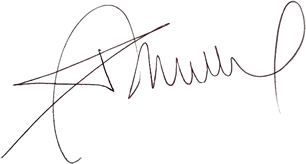 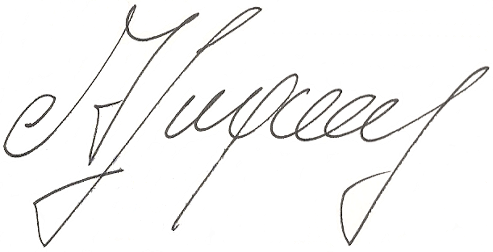 PATRICIO MARANIELLO                                      ALBERTO AGUSTIN LUGONES            Presidente                                                               Secretario General      ANEXO   REGLAMENTO DEL “INSTITUTO DE TECNOLOGÍAS EMERGERNTES”  DE LA ASOCIACION ARGENTINA DE JUSTICIA CONSTITUCIONAL (AAJC)CAPÍTULO I  
DISPOSICIONES GENERALES  
ARTÍCULO   1º.-   Se   crea   en   el   ámbito   de   la   Asociación   Argentina   de   Justicia Constitucional (AAJC) el “INSTITUTO DE TECNOLOGÍAS EMERGENTES” como unidad de investigación científica y/o tecnológica, con capacidad para desarrollar líneas de investigación y enseñanza de acuerdo con el Reglamento General de Institutos de la AAJC.  ARTICULO 2º.- El Instituto ha sido aprobado por el presidente y Secretario General de la AAJC, conforme las necesidades de investigación y difusión jurídica establecidas en el Reglamento General de la AAJC y el presente anexo.   ARTICULO 3º.- El Instituto será el lugar específico para el desarrollo de actividades de investigación y difusión de la materia. La conducción general del Instituto estará a cargo del director o directores y serán suplantados en caso de ausencia por los subdirectores. Además, estará compuesto por vocales titulares y suplentes que serán los encargados de elaborar los temas juntos con la dirección del Instituto, presentar proyectos y colaboración en las diferentes actividades del instituto.     ARTÍCULO 4º.- Serán condiciones necesarias para el funcionamiento de un Instituto de Investigación:            a) Disponer de lugar específico dentro de la Unidad Académica a la que pertenece.            b) Contar con un presupuesto que garantice el desarrollo del plan anual de actividades.            c) Llevar libros de actas respecto de las reuniones y actividades que realicen.           d) Organizar -al menos- dos reuniones anuales de trabajo.  ARTÍCULO 5º.- Las actividades a desarrollarse con Instituciones científicas nacionales o extranjeras, serán objeto de una reglamentación específica, previa aprobación y  
supervisión del presidente y Secretario General de la AAJC.  
CAPÍTULO II  
DE LOS OBJETIVOS  ARTICULO  6º.-  El  objetivo  del  Instituto  de  Investigación  es  la  búsqueda  de  nuevos conocimientos a través de la realización de investigaciones científicas fortaleciendo la labor  de  investigación  en  temáticas  bien  definidas;  la  contribución  a  la  formación  de  recursos humanos altamente capacitados para la investigación a través de la promoción y coordinación de las actividades de los investigadores; y la transferencia y difusión de los conocimientos producidos por su labor. CAPITULO III.   
INTEGRANTES   ARTÍCULO 7º.- El Instituto de Investigación contará, previa aprobación del presidente  
y Secretario General de la AAJC, con un Comité Académico, que se encargará del funcionamiento general de sus actividades integrado por:            a)   El Director, subdirectores, coordinadores y vocales del Instituto, ayudantes de investigación, asesores y miembros Honoríficos.                                                                                                                                                                           b) Los Vocales serán designados al efecto por los directores.            c) Ayudantes de investigación. Serán designados por los directores a propuesta de     los Vocales.             d)  Asesores o Miembros Honoríficos y/o Honorarios.  Serán designados por los directores del Instituto figuras académicas y judiciales de relevancia y jerarquía, con amplio prestigio y reconocimiento en su rama jurídica.   CAPITULO III  
DE LAS FUNCIONES Y MISIONES   ARTÍCULO 8º.-  Todas las funciones que desarrolle el Instituto deberá contar con la  
previa aprobación del presidente y Secretario General de la AAJC. Entre sus funciones  
se encuentran:             a) Elaborar y ejecutar planes y programas de investigación.            b) Contribuir a la formación de investigadores científicos.           c) Contribuir a la formación de grado a través de la realización de pasantías y otras actividades.  
          d) Elaborar el informe anual con la memoria académica y el balance económico.            e)  Realizar o participar en cursos y otras actividades universitarias de grado y  
posgrado, con participación del presidente de la AAJC.            f) Prestar asesoramiento a las instituciones que lo requieran con participación del presidente de la AAJC.            g) Organizar y participar en reuniones científicas, previa aprobación institucional.            h) Difundir los temas de sus especialidades.  
          i) Promover relaciones institucionales con organismos científicos del país y/o del  
extranjero a fin de dar cumplimiento a sus fines. Deberán contar para ello con el acuerdo del presidente de la A.A.J.C. y, en el caso de formalizarlas a través de convenios, deberán cumplir con las instancias institucionales competentes y con el estatuto y reglamento general de la AAJC.              j) Gestionar recursos económicos y materiales y administrar sus fondos de acuerdo el estatuto y reglamento general de la AAJC.  ARTÍCULO 9º.- Son funciones de los Directores de Instituto:             a) La conducción académica, científica y administrativa del Instituto.             b)  La elaboración de la memoria anual, el plan de actividades y el proyecto de presupuesto anual, para su consideración por el presidente y Secretario General de la AAJC.             c) Podrán conformar un Comité Académico y proponer las líneas de investigación, planes y programas de investigación.             d) Convocar a las reuniones del Comité Académico.  